 T.C.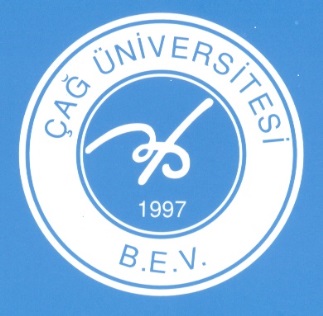 ÇAĞ ÜNİVERSİTESİ7417 SAYILI AF KANUNU KAPSAMINDA BAŞVURU FORMU05/07/2022 tarih ve 31887 sayılı Resmi Gazete’de yayımlanarak yürürlüğe giren 7417 sayılı Af Kanunu ile 2547 Sayılı Kanuna eklenen geçici 83. Maddeden yararlanmak istiyorum.Yukarıda vermiş olduğum bilgilerin doğru ve eksiksiz olduğunu kabul eder,  gereğini saygılarımla arz ederim.Tarih:   ……/….../2022                                                                                                                        İmza:  Adı - Soyadı (Soyadı değişikliğiniz var ise belirtiniz)T.C. Kimlik NumarasıÖğrenci Numarası (İlişki Kesilenler)Enstitü/Fakülte/Meslek YüksekokuluAnabilim Dalı/Bölüm/ProgramStatü⎕Önlisans              ⎕Lisans              ⎕Yüksek Lisans           ⎕Doktoraİlişki Kesilme Aşaması⎕Bilimsel Hazırlık     ⎕Ders Aşaması     ⎕Yeterlik      ⎕TezSınıfı:  ⎕ Hazırlık     ⎕ 1. Sınıf    ⎕2. Sınıf    ⎕ 3. Sınıf   ⎕ 4.  Sınıf       İlişki Kesilme Tarihiİlişki Kesilme Nedeni⎕Kendi İsteği   ⎕Devamsızlık    ⎕Başarısızlık    ⎕Azami Sürenin DolmasıKayıt hakkı kazandığı halde kayıt yaptırmamış olan adayların kayıt hakkı kazandığı yıl*İletişim AdresiTelefon NumarasıCep:Telefon Numarasıİş:E-Posta*ÖSYM tarafından yerleştirildiği halde kayıt yaptırmamış olan adayların, Sınavı Sonuç Belgesinin bir kopyasını başvuru formu ile birlikte teslim etmeleri gerekmektedir.*ÖSYM tarafından yerleştirildiği halde kayıt yaptırmamış olan adayların, Sınavı Sonuç Belgesinin bir kopyasını başvuru formu ile birlikte teslim etmeleri gerekmektedir.